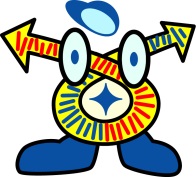 　特区民泊事業により滞在施設の滞在者が出すごみは、滞在施設を運営する事業者（認定事業者）が排出責任を有する「事業系ごみ」となります。認定事業者の皆様におかれましては、排出事業者責任に基づき、適正にごみの排出を行っていただきますようお願いいたします。また、地域の生活環境保持に留意し、近隣住民とのトラブル等が発生しないよう、適切な対応をお願いします。事業系ごみの処理費用は有料となります。認定事業者の皆様におかれましては、裏面を参考のうえ、ごみの適正排出に努めてください。近隣住民との良好な関係が維持できるよう、ごみの分別方法については滞在者に対して十分な説明を行い、理解を得るようにしてください。※このチラシの「特区民泊事業」とは、国家戦略特別区域外国人滞在施設経営事業のことです。ごみの排出・分別方法について認定事業者の責任において、廃棄物処理業許可業者に収集を依頼してください・処理費用は認定事業者の負担になります。分別の仕方・上記の種別ごとにごみ箱を分けて用意し、滞在者に分別がわかるような表記、イラストによる表示をしてください。・産業廃棄物と一般廃棄物は、それぞれの許可を持つ業者が別々に収集します。許可業者と収集運搬契約をする際は、廃棄物の引渡場所を区が収集する集積所にしないでください。・許可業者の情報は、東京都環境局及び大田区のホームページでご確認ください。・排出量が少量である等、許可業者と契約することが困難な場合は、区にご相談ください。びん、缶、ペットボトルのほか、新聞や雑誌は「再生利用可能な資源」です。許可業者と相談のうえ、資源として排出していただくようお願いいたします。種　別具体的な内容区分燃えるごみ紙、衣類、コーヒーかすや野菜くずの生ごみ など一　般廃棄物燃えないごみビニール、プラスチック製品、ガラスゴム、金属類 など産　業廃棄物弁当がら弁当容器（紙製は燃えるごみ）カップ麺容器、トレイ、菓子袋 など産　業廃棄物びんビールやジュースのびん、ジャムのびん など産　業廃棄物缶ビールやジュース、コーヒーの缶産　業廃棄物ペットボトルジュースやお茶のペットボトル産　業廃棄物